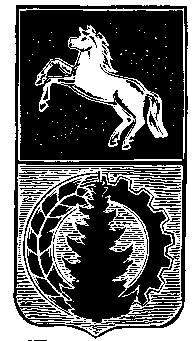 АДМИНИСТРАЦИЯ АСИНОВСКОГО РАЙОНАПОСТАНОВЛЕНИЕ12.02.2018			                                                                                                 № 178г. Асино  О проведении публичных слушаний по вопросу предоставления разрешения  на отклонение от предельных параметров разрешенного строительства, реконструкции объектов  капитального строительства на земельном участке, расположенном по адресу: Томская область, г. Асино, пер. Электрический, 6         В соответствии со статьёй 40 Градостроительного кодекса Российской Федерации, статьями 6, 22 Правил землепользования и застройки муниципального образования «Асиновское городское поселение» Асиновского района Томской области, утвержденных решением Думы Асиновского района от 24.10.2012 № 193, Положением «О публичных слушаниях в Асиновском районе», утвержденным решением Думы Асиновского района от 29.12.2005 № 37, решением Думы Асиновского района от 26.12.2017                                                № 168 «О принятии полномочий»:1. Провести публичные слушания на территории Асиновского городского поселения  по вопросу предоставления разрешения на отклонение от предельных параметров разрешенного строительства, реконструкции объектов капитального строительства на земельном участке, расположенном по адресу: Томская область, г. Асино,                                                                пер. Электрический, 6, в части уменьшения предельно допустимого минимального размера земельного участка, установленного градостроительным регламентом в зоне застройки многоквартирными жилыми домами малой этажности (Ж-2).2. Проведение публичных слушаний назначить на 27.02.2018 в 18.00 часов в актовом    зале    здания    администрации    Асиновского    района    по   адресу:   г.  Асино,                                   ул. имени Ленина, 40.3 Ответственность за организационно - техническое обеспечение публичных слушаний   возложить на председателя комиссии по землепользованию   и  застройке. 4. Секретариату комиссии по землепользованию и застройке:1)  обеспечить прием предложений, замечаний и заявлений от желающих выступить на публичных слушаниях, в соответствии с порядком, установленным Положением                                                          «О публичных слушаниях в Асиновском районе», утвержденным решением Думы Асиновского района от 29.12.2005 № 37;2) обеспечить публикацию настоящего постановления в средствах массовой информации и размещение на официальном сайте муниципального образования «Асиновский район» www.asino.ru.5. Настоящее постановление вступает в силу с  даты  его  подписания. 6. Контроль за исполнением настоящего постановления возложить на Первого заместителя Главы администрации Асиновского района по обеспечению жизнедеятельности и безопасности.Глава Асиновского района				                                            Н. А. Данильчук